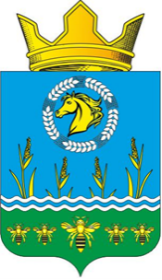 Российская ФедерацияРостовская областьЗимовниковский районмуниципальное образование «Камышевское сельское поселение»Администрация Камышевского сельского поселения                                                      ПОСТАНОВЛЕНИЕ                         22.08.2022 г№ 111	х. Камышев«О внесении изменений в постановление Администрации Камышевского сельского поселения от 13.12.2018 № 112 «Об утверждении муниципальной программы Камышевского сельского поселения «Обеспечение общественного порядка и противодействие преступности»».В соответствии с Федеральным законом от 06.10.2003 № 131-ФЗ «Об общих принципах организации местного самоуправления в Российской Федерации», Федеральным законом от 06.03.2006 № 35-ФЗ «О противодействии терроризму», Федеральным законом от 25.07.2002 № 114–ФЗ «О противодействии экстремисткой деятельности», Указом Президента Российской Федерации от 29.05.2020 № 344 «Обутверждении Стратегии противодействия экстремизму в Российской Федерации до 2025 года», руководствуясь Уставом муниципального образования «Камышевское сельское поселение», принятым решением Собрания депутатов Камышевского сельского поселения от 14.02.2022 № 27, постановлением Администрации Камышевского сельского поселения от 15.10.2018 № 102 «Об утверждении Порядка разработки, реализации и оценки эффективности муниципальных программ Камышевского сельского поселения», Администрация Камышевского сельского поселенияПОСТАНОВЛЯЕТ:1. Внести в приложение 1 к постановлению Администрации Камышевского сельского поселения от 13.12.2018 № 112 «Об утверждении муниципальной программы Камышевского сельского поселения «Обеспечение общественного порядка и противодействие преступности» следующие изменения:1.1. подраздел «Ресурсное обеспечение муниципальной программы» раздела «Паспорт муниципальной программы Камышевского сельского поселения «Обеспечение общественного порядка и противодействие преступности» изложить в следующей редакции:1.2. подраздел «Ресурсное обеспечение подпрограммы» раздела «Паспорт подпрограммы «Профилактика экстремизма и терроризма в Камышевском сельском поселении» изложить в следующей редакции:1.3. раздел «Подпрограмма 2 «Профилактика экстремизма и терроризма в Камышевском сельском поселении» приложения 2к муниципальной программе Камышевского сельского поселения «Обеспечение общественного порядка и противодействие преступности» изложить в редакции согласно приложению 1 к настоящему постановлению;1.4. приложение 3 к муниципальной программе Камышевского сельского поселения «Обеспечение общественного порядка и противодействие преступности» изложить в редакции согласно приложению 2 к настоящему постановлению;1.5. приложение 4 к муниципальной программе Камышевского сельского поселения «Обеспечение общественного порядка и противодействие преступности» изложить в редакции согласно приложению 3 к настоящему постановлению.2. Настоящее постановление вступает в силу со дня официального 3. Контроль за исполнением настоящего постановления оставляю за собой.Глава  АдминистрацииКамышевского сельского поселения             С. А. БогдановаПриложение 1к постановлению Администрации Камышевского сельского поселения от 22 .08.2022 № 111Приложение 2к постановлению Администрации Камышевского сельского поселения от 22 .08.2022 № 111Расходыбюджета Камышевского сельского поселения на реализацию муниципальной программыКамышевского сельского поселения «Обеспечение общественного порядка и противодействие преступности»Примечание.Список используемых сокращений:АЗГП-Администрация Камышевского сельского поселенияОТОС - органы территориального общественного самоуправленияГРБС – главный распорядитель бюджетных средств;РзПр – раздел, подраздел;ЦСР – целевая статья расходовВР – вид расходов.Приложение 3к постановлению Администрации Камышевского сельского поселения от 22 .08.2022 № 111РАСХОДЫна реализацию муниципальной программы Камышевского сельского поселения«Обеспечение общественного порядка и противодействие преступности»Примечание. Используемые сокращения: муниципальная программа – муниципальная программа Камышевского сельского поселения «Обеспечение общественного порядка и профилактика правонарушений»;ГРБС – главный распорядитель бюджетных средств;РзПр – раздел, подраздел;ЦСР – целевая статья расходов;ВР – вид расходов; Х –  строка (столбец) не заполняется;«Ресурсное обеспечение -муниципальной программыобъем бюджетных ассигнований на реализацию муниципальной программы из средств бюджета Камышевского сельского поселения составляет 25,0 тыс. рублей;объем бюджетных ассигнований на реализацию муниципальной программы по годам составляет 25,0 тыс. рублей, в том числев 2019 году –   5,0 тыс. рублей,в 2020 году –   0,0 тыс. рублей,в 2021 году –   0,0 тыс. рублей,в 2022 году –   0,0 тыс. рублей,в 2023 году –   0,0 тыс. рублей,в 2024 году –   0,0 тыс. рублей,в 2025 году -    0,0 тыс. рублей,в 2026 году –   0,0 тыс. рублей,в 2027 году –   0,0 тыс. рублей,в 2028 году –   0,0 тыс. рублей,в 2029 году – 10,0тыс. рублей,в 2030 году –   10,0 тыс. рублей.»;«Ресурсное обеспечение подпрограммы -общий объем финансирования подпрограммы составляет 25,0 тыс. рублей из бюджета Администрации Камышевского сельского поселения:в 2019 году – 5,0 тыс. рублей,в 2020 году – 0,0 тыс. рублей,в 2021 году – 0,0 тыс. рублей,в 2022 году – 0,0 тыс. рублей,в 2023 году – 0,0 тыс. рублей,в 2024 году – 0,0 тыс. рублей,в 2025 году – 0,0 тыс. рублей;в 2026 году – 0,0 тыс. рублей;в 2027 году – 0,0 тыс. рублей;в 2028 году – 0,0 тыс. рублей;в 2029 году – 10,0 тыс. рублей;в 2030 году – 10,0 тыс. рублей.»;Подпрограмма 2 «Профилактика экстремизма и терроризма в Камышевском сельском поселенииПодпрограмма 2 «Профилактика экстремизма и терроризма в Камышевском сельском поселенииПодпрограмма 2 «Профилактика экстремизма и терроризма в Камышевском сельском поселенииПодпрограмма 2 «Профилактика экстремизма и терроризма в Камышевском сельском поселенииПодпрограмма 2 «Профилактика экстремизма и терроризма в Камышевском сельском поселенииПодпрограмма 2 «Профилактика экстремизма и терроризма в Камышевском сельском поселенииПодпрограмма 2 «Профилактика экстремизма и терроризма в Камышевском сельском поселенииПодпрограмма 2 «Профилактика экстремизма и терроризма в Камышевском сельском поселенииПодпрограмма 2 «Профилактика экстремизма и терроризма в Камышевском сельском поселенииПодпрограмма 2 «Профилактика экстремизма и терроризма в Камышевском сельском поселенииПодпрограмма 2 «Профилактика экстремизма и терроризма в Камышевском сельском поселенииПодпрограмма 2 «Профилактика экстремизма и терроризма в Камышевском сельском поселенииЦель 1 подпрограммы 2. Предупреждение террористических и экстремистских проявленийЦель 1 подпрограммы 2. Предупреждение террористических и экстремистских проявленийЦель 1 подпрограммы 2. Предупреждение террористических и экстремистских проявленийЦель 1 подпрограммы 2. Предупреждение террористических и экстремистских проявленийЦель 1 подпрограммы 2. Предупреждение террористических и экстремистских проявленийЦель 1 подпрограммы 2. Предупреждение террористических и экстремистских проявленийЦель 1 подпрограммы 2. Предупреждение террористических и экстремистских проявленийЦель 1 подпрограммы 2. Предупреждение террористических и экстремистских проявленийЦель 1 подпрограммы 2. Предупреждение террористических и экстремистских проявленийЦель 1 подпрограммы 2. Предупреждение террористических и экстремистских проявленийЦель 1 подпрограммы 2. Предупреждение террористических и экстремистских проявленийЦель 1 подпрограммы 2. Предупреждение террористических и экстремистских проявленийЗадача 1 подпрограммы 2. Проведение воспитательной, пропагандистской работы с населением Камышевского сельского поселения, направленной на предупреждение террористической и экстремистской деятельности, повышение бдительностиЗадача 1 подпрограммы 2. Проведение воспитательной, пропагандистской работы с населением Камышевского сельского поселения, направленной на предупреждение террористической и экстремистской деятельности, повышение бдительностиЗадача 1 подпрограммы 2. Проведение воспитательной, пропагандистской работы с населением Камышевского сельского поселения, направленной на предупреждение террористической и экстремистской деятельности, повышение бдительностиЗадача 1 подпрограммы 2. Проведение воспитательной, пропагандистской работы с населением Камышевского сельского поселения, направленной на предупреждение террористической и экстремистской деятельности, повышение бдительностиЗадача 1 подпрограммы 2. Проведение воспитательной, пропагандистской работы с населением Камышевского сельского поселения, направленной на предупреждение террористической и экстремистской деятельности, повышение бдительностиЗадача 1 подпрограммы 2. Проведение воспитательной, пропагандистской работы с населением Камышевского сельского поселения, направленной на предупреждение террористической и экстремистской деятельности, повышение бдительностиЗадача 1 подпрограммы 2. Проведение воспитательной, пропагандистской работы с населением Камышевского сельского поселения, направленной на предупреждение террористической и экстремистской деятельности, повышение бдительностиЗадача 1 подпрограммы 2. Проведение воспитательной, пропагандистской работы с населением Камышевского сельского поселения, направленной на предупреждение террористической и экстремистской деятельности, повышение бдительностиЗадача 1 подпрограммы 2. Проведение воспитательной, пропагандистской работы с населением Камышевского сельского поселения, направленной на предупреждение террористической и экстремистской деятельности, повышение бдительностиЗадача 1 подпрограммы 2. Проведение воспитательной, пропагандистской работы с населением Камышевского сельского поселения, направленной на предупреждение террористической и экстремистской деятельности, повышение бдительностиЗадача 1 подпрограммы 2. Проведение воспитательной, пропагандистской работы с населением Камышевского сельского поселения, направленной на предупреждение террористической и экстремистской деятельности, повышение бдительностиЗадача 1 подпрограммы 2. Проведение воспитательной, пропагандистской работы с населением Камышевского сельского поселения, направленной на предупреждение террористической и экстремистской деятельности, повышение бдительности7Основное мероприятие 2.1. Информационно-пропагандистское противодействие экстремизму и терроризму, в том числе:Основное мероприятие 2.1. Информационно-пропагандистское противодействие экстремизму и терроризму, в том числе:Администрация Камышевского сельского поселения20192030гармонизация межэтнических и межкультурных отношений, формирование толерантного сознания и поведения студентов, гармонизация межэтнических и межкультурных отношений среди населениягармонизация межэтнических и межкультурных отношений, формирование толерантного сознания и поведения студентов, гармонизация межэтнических и межкультурных отношений среди населенияснижение эффективности деятельности Администрации Камышевского сельского поселения и правоохранительных органов по достижению цели и задач подпрограммыснижение эффективности деятельности Администрации Камышевского сельского поселения и правоохранительных органов по достижению цели и задач подпрограммы2.17.12.1.1. подготовка проектов, изготовление, приобретение буклетов, плакатов, памяток и рекомендаций для распространения среди жителей Камышевского сельского поселения, работников учреждений, предприятий, организаций, по теме профилактики экстремизма и терроризма2.1.1. подготовка проектов, изготовление, приобретение буклетов, плакатов, памяток и рекомендаций для распространения среди жителей Камышевского сельского поселения, работников учреждений, предприятий, организаций, по теме профилактики экстремизма и терроризмаАдминистрация Камышевского сельского поселения20192030гармонизация межэтнических и межкультурных отношений, формирование толерантного сознания и поведения студентов, гармонизация межэтнических и межкультурных отношений среди населениягармонизация межэтнических и межкультурных отношений, формирование толерантного сознания и поведения студентов, гармонизация межэтнических и межкультурных отношений среди населенияснижение эффективности деятельности Администрации Камышевского сельского поселения и правоохранительных органов по достижению цели и задач подпрограммыснижение эффективности деятельности Администрации Камышевского сельского поселения и правоохранительных органов по достижению цели и задач подпрограммы2.17.22.1.2. подготовка и размещение в местах массового пребывания граждан информационных материалов о действиях в случае возникновения угроз террористического характера, а также размещение соответствующей информации на стендах Администрации Камышевского сельского поселения2.1.2. подготовка и размещение в местах массового пребывания граждан информационных материалов о действиях в случае возникновения угроз террористического характера, а также размещение соответствующей информации на стендах Администрации Камышевского сельского поселенияАдминистрация Камышевского сельского поселения20192030гармонизация межэтнических и межкультурных отношений, формирование толерантного сознания и поведения студентов, гармонизация межэтнических и межкультурных отношений среди населениягармонизация межэтнических и межкультурных отношений, формирование толерантного сознания и поведения студентов, гармонизация межэтнических и межкультурных отношений среди населенияснижение эффективности деятельности Администрации Камышевского сельского поселения и правоохранительных органов по достижению цели и задач подпрограммыснижение эффективности деятельности Администрации Камышевского сельского поселения и правоохранительных органов по достижению цели и задач подпрограммы2.17.32.1.3. осуществление взаимодействия с территориальными органами федеральных органов исполнительной власти, правоохранительными органами, общественными объединениями, организациями и должностными лица по вопросу выявления и пресечения распространения литературы, аудио- и видеоматериалов экстремистского толка, пропагандирующих разжигание национальной, социально-культурной и религиозной вражды, вызывающих в обществе ненависть и вражду ложных сведений о миграционных процессах2.1.3. осуществление взаимодействия с территориальными органами федеральных органов исполнительной власти, правоохранительными органами, общественными объединениями, организациями и должностными лица по вопросу выявления и пресечения распространения литературы, аудио- и видеоматериалов экстремистского толка, пропагандирующих разжигание национальной, социально-культурной и религиозной вражды, вызывающих в обществе ненависть и вражду ложных сведений о миграционных процессахАдминистрация Камышевского сельского поселения20192030гармонизация межэтнических и межкультурных отношений, формирование толерантного сознания и поведения студентов, гармонизация межэтнических и межкультурных отношений среди населениягармонизация межэтнических и межкультурных отношений, формирование толерантного сознания и поведения студентов, гармонизация межэтнических и межкультурных отношений среди населенияснижение эффективности деятельности Администрации Камышевского сельского поселения и правоохранительных органов по достижению цели и задач подпрограммыснижение эффективности деятельности Администрации Камышевского сельского поселения и правоохранительных органов по достижению цели и задач подпрограммы2.17.42.1.4. организация и проведение тематических мероприятий, направленных на сохранение межнационального (межэтнического) и межконфессионального согласия, традиционных российских духовно-нравственных ценностей и приобщение к ним молодежи2.1.4. организация и проведение тематических мероприятий, направленных на сохранение межнационального (межэтнического) и межконфессионального согласия, традиционных российских духовно-нравственных ценностей и приобщение к ним молодежиАдминистрация Камышевского сельского поселения, подведомственные ей учреждения культуры7.52.1.5. организация и проведение тематических мероприятий, направленных на изучение основ духовно-нравственной культуры народов Российской Федерации2.1.5. организация и проведение тематических мероприятий, направленных на изучение основ духовно-нравственной культуры народов Российской ФедерацииАдминистрация Камышевского сельского поселения, подведомственные ей учреждения культурыЗадача 2 подпрограммы 2. Усиление антитеррористической защищенности объектов социальной сферы и других объектов с массовым пребыванием гражданЗадача 2 подпрограммы 2. Усиление антитеррористической защищенности объектов социальной сферы и других объектов с массовым пребыванием гражданЗадача 2 подпрограммы 2. Усиление антитеррористической защищенности объектов социальной сферы и других объектов с массовым пребыванием гражданЗадача 2 подпрограммы 2. Усиление антитеррористической защищенности объектов социальной сферы и других объектов с массовым пребыванием гражданЗадача 2 подпрограммы 2. Усиление антитеррористической защищенности объектов социальной сферы и других объектов с массовым пребыванием гражданЗадача 2 подпрограммы 2. Усиление антитеррористической защищенности объектов социальной сферы и других объектов с массовым пребыванием гражданЗадача 2 подпрограммы 2. Усиление антитеррористической защищенности объектов социальной сферы и других объектов с массовым пребыванием гражданЗадача 2 подпрограммы 2. Усиление антитеррористической защищенности объектов социальной сферы и других объектов с массовым пребыванием гражданЗадача 2 подпрограммы 2. Усиление антитеррористической защищенности объектов социальной сферы и других объектов с массовым пребыванием гражданЗадача 2 подпрограммы 2. Усиление антитеррористической защищенности объектов социальной сферы и других объектов с массовым пребыванием гражданЗадача 2 подпрограммы 2. Усиление антитеррористической защищенности объектов социальной сферы и других объектов с массовым пребыванием гражданЗадача 2 подпрограммы 2. Усиление антитеррористической защищенности объектов социальной сферы и других объектов с массовым пребыванием граждан88Основное мероприятие 2.2. Осуществление комплекса мер по предупреждению террористических актов и соблюдению правил поведения при их возникновенииАдминистрация Камышевского сельского поселения201920302030обеспечение безопасности объектов и граждан, готовности сил и средств к действиям в очагах чрезвычайных ситуаций; координация действий органов исполнительной власти, сил и средств по защите населения от действий террористического характераобеспечение безопасности объектов и граждан, готовности сил и средств к действиям в очагах чрезвычайных ситуаций; координация действий органов исполнительной власти, сил и средств по защите населения от действий террористического характераснижение эффективности деятельности Администрации Камышевского сельского поселения и правоохранительных органов по достижению цели и задач подпрограммы2.2Номер и наименование подпрограммы, основного мероприятияподпрограммыОтветственный исполнитель, соисполнители, участникиКод бюджетной классификации расходовКод бюджетной классификации расходовКод бюджетной классификации расходовКод бюджетной классификации расходовОбъем расходов, всего(тыс. рублей)Объем расходов, всего(тыс. рублей)Объем расходов, всего(тыс. рублей)В том числе по годам реализациимуниципальной программыВ том числе по годам реализациимуниципальной программыВ том числе по годам реализациимуниципальной программыВ том числе по годам реализациимуниципальной программыВ том числе по годам реализациимуниципальной программыВ том числе по годам реализациимуниципальной программыВ том числе по годам реализациимуниципальной программыВ том числе по годам реализациимуниципальной программыВ том числе по годам реализациимуниципальной программыВ том числе по годам реализациимуниципальной программыВ том числе по годам реализациимуниципальной программыВ том числе по годам реализациимуниципальной программыВ том числе по годам реализациимуниципальной программыНомер и наименование подпрограммы, основного мероприятияподпрограммыОтветственный исполнитель, соисполнители, участникиГРБСРзПрЦСРВРВР201920192020202120222023202420252026202720282029203012345667778910111213141516171819Муниципальная программа «Обеспечение общественного порядка и противодействие преступности»всегов том числе:951ХХХХ25,025,025,05,00,00,00,00,00,00,00,00,00,010,010,0Муниципальная программа «Обеспечение общественного порядка и противодействие преступности»Администрация Камышевского сельского поселения 951ХХХХ25,025,025,05,00,00,00,00,00,00,00,00,00,010,010,0Подпрограмма 1 «Противодействие коррупции в Камышевском сельском поселении»Администрация Камышевского сельского поселения951ХХХХ---------------Основное мероприятие 1.1.Совершенствование нормативного правового регулирования в сфере противодействия коррупцииАдминистрация Камышевского сельского поселения те  951ХХХХ---------------Основное мероприятие 1.2.Повышение эффективности механизмов выявления, предотвращения и урегулирования конфликта интересов на муниципальной службе в Администрации Камышевского сельского поселенияАдминистрация Камышевского сельского поселения951ХХХХ---------------Основное мероприятие1.3 Усиление контроля за соблюдением лицами, замещающими отдельные муниципальные должности в Администрации Камышевского сельского поселения (далее должностные лица) антикоррупционных нормАдминистрация Камышевского сельского поселения951ХХХХ---------------Осуществление1.4 антикоррупционной экспертизы нормативных правовых актов Администрации Камышевского сельского поселения и их проектов,  совершенствование мер по противодействию коррупции в сфере закупок товаров, работ, услуг для обеспечения муниципальных нуждАдминистрация Камышевского сельского поселения951ХХХХ---------------Основное мероприятие 1.5 Активизация работы по антикоррупционному образованию и просвещению населенияАдминистрация Камышевского сельского поселения951ХХХХ---------------Подпрограмма 2 «Профилактика экстремизма и терроризма в Камышевском сельском поселении»Администрация Камышевского сельского поселения951ХХХХ25,025,025,05,00,00,00,00,00,00,00,00,00,010,010,0Основное мероприятие 2.1.Информационно-пропагандистское противодействие экстремизму и терроризму, в том числе:Администрация Камышевского сельского поселения9510113023002605024024025,025,025,05,00,00,00,00,00,00,00,00,00,010,010,02.1.1. подготовка проектов, изготовление, приобретение буклетов, плакатов, памяток и рекомендаций для распространения среди жителей Камышевского сельского поселения, работников учреждений, предприятий, организаций, по теме профилактики экстремизма и терроризмаАдминистрация Камышевского сельского поселения951XX-----------------2.1.2. подготовка и размещение в местах массового пребывания граждан информационных материалов о действиях в случае возникновения угроз террористического характера, а также размещение соответствующей информации на стендах Администрации Камышевского сельского поселенияАдминистрация Камышевского сельского поселения951ХХ-----------------2.1.3. осуществление взаимодействия с территориальными органами федеральных органов исполнительной власти, правоохранительными органами, общественными объединениями, организациями и должностными лица по вопросу выявления и пресечения распространения литературы, аудио- и видеоматериалов экстремистского толка, пропагандирующих разжигание национальной, социально-культурной и религиозной вражды, вызывающих в обществе ненависть и вражду ложных сведений о миграционных процессахАдминистрация Камышевского сельского поселения951XX-----------------2.1.4. организация и проведение тематических мероприятий, направленных на сохранение межнационального (межэтнического) и межконфессионального согласия, традиционных российских духовно-нравственных ценностей и приобщение к ним молодежиАдминистрация Камышевского сельского поселения, подведомственные ей учреждения культуры951Х------------------2.1.5. организация и проведение тематических мероприятий, направленных на изучение основ духовно-нравственной культуры народов Российской ФедерацииАдминистрация Камышевского сельского поселения, подведомственные ей учреждения культуры951X------------------Основное мероприятие 2.2 Осуществление комплекса мер по предупреждению террористических актов и соблюдению правил поведения при их возникновенииАдминистрация Камышевского сельского поселения951ХХХХ---------------Подпрограмма 3 «Комплексные меры противодействия злоупотреблению наркотиками»Администрация Камышевского сельского поселения951ХХХХ0,00,00,00,00,00,00,00,00,00,00,00,00,00,00,0Основное мероприятие 3.1.Проведение мониторинга наркоситуации и работы по организации профилактики наркомании в Камышевском сельском поселенииАдминистрация Камышевского сельского поселения951ХХХХ---------------Основное мероприятие 3.2 Организация и проведение информационно-пропагандистских, спортивных и культурно-массовых мероприятий, направленных на профилактику наркомании, производство и размещение тематической социальной рекламыАдминистрация Камышевского сельского поселения951011302300260502402400,00,00,00,00,00,00,00,00,00,00,00,00,00,00,0Основное мероприятие 3.3  Организация и проведение профилактических мероприятий с «группами риска» немедицинского потребления наркотиков и детьми, оказавшимися в трудной жизненной ситуацииАдминистрация Камышевского сельского поселения951ХХХХ---------------Наименование муниципальной программы, номери наименование подпрограммыИсточники финансированияОбъем расходов,всего(тыс. рублей)В том числе по годам реализациимуниципальной программыВ том числе по годам реализациимуниципальной программыВ том числе по годам реализациимуниципальной программыВ том числе по годам реализациимуниципальной программыВ том числе по годам реализациимуниципальной программыВ том числе по годам реализациимуниципальной программыВ том числе по годам реализациимуниципальной программыВ том числе по годам реализациимуниципальной программыВ том числе по годам реализациимуниципальной программыВ том числе по годам реализациимуниципальной программыВ том числе по годам реализациимуниципальной программыВ том числе по годам реализациимуниципальной программыНаименование муниципальной программы, номери наименование подпрограммыИсточники финансированияОбъем расходов,всего(тыс. рублей)201920202021202220232024202520262027202820292030123456789101112131415Муниципальная программа «Обеспечение общественного порядка и противодействие преступности»всего25,05,00,00,00,00,00,00,00,00,00,010,010,0Муниципальная программа «Обеспечение общественного порядка и противодействие преступности»Бюджет Камышевского сельского поселения Камышевского района25,05,00,00,00,00,00,00,00,00,00,010,010,0Муниципальная программа «Обеспечение общественного порядка и противодействие преступности»областной бюджет–––––––––––––Муниципальная программа «Обеспечение общественного порядка и противодействие преступности»внебюджетныеисточники–––––––––––––Подпрограмма 1«Противодействие коррупции в Камышевском сельском поселении»всего0,00,00,00,00,00,00,00,00,00,00,00,00,0Подпрограмма 1«Противодействие коррупции в Камышевском сельском поселении»Бюджет Камышевского сельского поселения Камышевского района0,00,00,00,00,00,00,00,00,00,00,00,00,0Подпрограмма 1«Противодействие коррупции в Камышевском сельском поселении»областной бюджет–––––––––––––Подпрограмма 1«Противодействие коррупции в Камышевском сельском поселении»внебюджетныеисточники–––––––––––––Подпрограмма 2«Профилактика экстремизма и терроризма в Камышевском сельском поселении»всего25,05,00,00,00,00,00,00,00,00,00,010,010,0Подпрограмма 2«Профилактика экстремизма и терроризма в Камышевском сельском поселении»Бюджет Камышевского сельского поселения Камышевского района25,05,00,00,00,00,00,00,00,00,00,010,010,0Подпрограмма 2«Профилактика экстремизма и терроризма в Камышевском сельском поселении»областной бюджет–––––––––––––Подпрограмма 2«Профилактика экстремизма и терроризма в Камышевском сельском поселении»внебюджетныеисточники–––––––––––––Подпрограмма 3«Комплексные меры противодействия злоупотреблению наркотиками»всего0,00,00,00,00,00,00,00,00,00,00,00,00,0Подпрограмма 3«Комплексные меры противодействия злоупотреблению наркотиками»Бюджет Камышевского сельского поселения Камышевского района0,00,00,00,00,00,00,00,00,00,00,00,00,0Подпрограмма 3«Комплексные меры противодействия злоупотреблению наркотиками»областной бюджет–––––––––––––Подпрограмма 3«Комплексные меры противодействия злоупотреблению наркотиками»внебюджетныеисточники–––––––––––––